АДМИНИСТРАЦИЯ ГОРОДА ИШИМАПОСТАНОВЛЕНИЕ 22 июля 2019 г.                                                                                              № 844Об утверждении Положения о ресурсном центре поддержки социально ориентированных некоммерческих организаций на территории города Ишима      В соответствии с Федеральным законом от 12.01.1996 № 7-ФЗ «О неком-мерческих организациях», ст. 7, 43 Федерального  закона от 06.10.2003 № 131-ФЗ «Об общих принципах организации местного самоуправления в Российской Федерации»,  с целью организации межведомственного взаимодействия:1.   Утвердить Положение о ресурсном центре поддержки социально ориентированных некоммерческих организаций на территории города Ишима согласно приложению к настоящему постановлению. 2.   Возложить исполнение функций ресурсного центра поддержки социально ориентированных некоммерческих организаций на муниципальное учреждение «Ишимский городской молодежный «Центр развития».3.   С момента вступления в силу настоящего постановления признать утра-тившим силу постановление администрации города Ишима от 30.01.2017 № 64 «Об утверждении Положения о ресурсном центре поддержки социально ориентированных некоммерческих организаций на территории города Ишима»4.   Опубликовать настоящее  постановление в газете «Ишимская правда», сетевом издании «Официальные документы города Ишима» (http://ishimdoc.ru) и разместить на официальном сайте муниципального образования. 5.   Контроль за исполнением настоящего постановления возложить на заместителя Главы города по социальным вопросам. Глава города                                                                                        Ф.Б. ШишкинПриложение к постановлению администрации города Ишимаот 22 июля 2019 года № 844ПОЛОЖЕНИЕ о ресурсном центре поддержки социально ориентированных некоммерческих организаций на территории города Ишима1. Общие положенияРесурсный центр поддержки социально ориентированных некоммерческих организаций (далее - ресурсный центр СО НКО) является элементом формирования инфраструктуры поддержки социально ориентированных некоммерческих организаций на территории города Ишима.Целью деятельности ресурсного центра СО НКО является содействие развитию некоммерческого сектора экономики, включая условия для создания и развития социально ориентированных некоммерческих организаций, распространение новых технологий и лучших практик работы в социальной сфере.Ресурсный центр СО НКО оказывает информационную, консультационную, образовательную, организационную и иную ресурсную поддержку социально ориентированным некоммерческим организациям, содействующую внедрению в их деятельность новых социальных и управленческих технологий, а также формированию среды, способствующей формированию, развитию и деятельности социально ориентированных некоммерческих организаций.2. Функции ресурсного центра СО НКОФункциями ресурсного центра СО НКО являются:оказание информационной, консультационной, методической, организационной, технической поддержки социально ориентированным некоммерческим организациям, а также инициативным группам граждан, осуществляющим подготовку к созданию СО НКО;оказание консультационной поддержки по участию в конкурсах по предоставлению грантов и субсидий социально ориентированным некоммерческим организациям, проводимых на государственном, региональном и муниципальном уровнях;развитие взаимодействия между социально ориентированными некоммерческими организациями и органами местного самоуправления города Ишима;содействие в освещении деятельности СО НКО в средствах массовой информации и социальных сетях;осуществление взаимодействия с региональным ресурсным центром поддержки СО НКО;использование лучших практик по взаимодействию СО НКО, осуществляющих деятельность в социальной сфере, с органами местного самоуправления.3. Получатели услуг ресурсного центра СО НКОПолучателями услуг ресурсного центра СО НКО являются социально ориентированные некоммерческие организации и инициативные группы граждан, осуществляющие подготовку к созданию СО НКО. 4. Организационно-правовая форма ресурсного центра СО НКОРесурсный центр действует на базе муниципального учреждения «Ишимский городской молодежный «Центр развития» без регистрации в качестве юридического лица.5. Приоритетные направления деятельности ресурсного центра СО НКОРесурсный центр оказывает услуги на бесплатной основе. Перечень услуг, которые может оказывать ресурсный центр СО НКО включает в себя следующие услуги:а) в части поддержки деятельности СО НКО:консультационные услуги по вопросам деятельности СО НКО, включая консультирование по созданию и развитию СО НКО, содействие внедрению новых технологий работы СО НКО;содействие в организации дополнительного образования сотрудников СО НКО; содействие подбору сотрудников СО НКО, помощь в поиске и оценке кандидатов на должность, привлечение добровольцев;содействие в предоставлении СО НКО помещений для проведения отдельных мероприятий, предоставление организационной и технической поддержки;информационные услуги, включая содействие освещению мероприятий СО НКО в СМИ и социальных сетях;б) в части содействия формированию среды, благоприятной созданию и деятельности СО НКО: развитие инфраструктуры поддержки некоммерческого сектора, включая формирование партнерств, сетей, содействие в создании новых НКО, фондов местных сообществ, развитие технологий для привлечения СО НКО благотворительных пожертвований;организация (участие в организации) конкурсов по предоставлению поддержки СО НКО, предоставляемой как из средств местного бюджета, так и внебюджетных источников, включая администрирование конкурсных процедур, мониторинг и оценку реализованных проектов, получивших поддержку, методическое сопровождение разработки и реализации программ поддержки СО НКО;участие в разработке муниципальных программ, нормативных правовых актов по направлениям поддержки СО НКО и по направлениям, относящимся к сферам деятельности СО НКО; участие в работе профильных совещательных и консультативных комиссий, созданных органами местного самоуправления;проведение исследований, мониторинг и оценка реализации программ поддержки СО НКО.6. Оценка деятельности ресурсного центра СО НКОПри оценке результативности деятельности ресурсного центра учитываются следующие показатели:- наличие  доступной и открытой  среды для  получения информационной, методической, организационной  поддержки СО НКО на территории  муниципального образования городской округ город Ишим;количество жителей города, получивших консультационно-методическую поддержку;количество публикаций о деятельности Ресурсного центра, размещенных в информационном пространстве;повышение организационно-управленческого уровня СО НКО, эффективности их участия в программах и мероприятиях Ресурсного центра, а также в различных сферах социально-экономической жизни города;дополнительные экономические выгоды от достижения СО НКО результатов своей деятельности (например, вовлечение добровольцев в предоставление социальных услуг, обеспечение трудоустройства инвалидов и др.).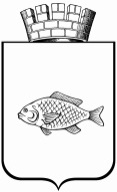 